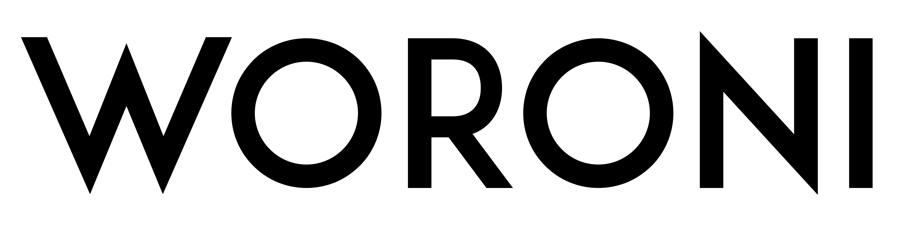 BOARD MEETING MINUTES:DATE 18 September, TIME 6:00pmBOARD MEETING MINUTES:DATE 18 September, TIME 6:00pmBOARD MEETING MINUTES:DATE 18 September, TIME 6:00pmBOARD MEETING MINUTES:DATE 18 September, TIME 6:00pmMeeting Venue:Meeting Venue:Woroni Boardroom Woroni Boardroom Meeting Opened:Meeting Opened:6:18pm6:18pmMeeting Closed:Meeting Closed:7:19pm7:19pmPresent:Present:Jasper, Linda, Kat, Oscar, NathalieJasper, Linda, Kat, Oscar, NathalieApologies:Apologies:James, Zoe James, Zoe No.ItemMinutesAction Items1Acknowledgement of CountryKanika  2Confirmation  of Previous MinutesDone out of Session. 3Previous Action Items:None. PrintPrintPrintPrint4News UpdateLook at the paper its really great! Bella’s really good work reporting in the AHRC survey Rest of the news team is strong Hugh McClure rejoins the team Beginning to craft a news handover Add Hugh back to website 5Content UpdateEdition four !! over halfway !! wow !! huge congrats to everyone despite the laggy internet and distance !! also big thanks to Nat and Kanika for being absolute champions and helping with editing.Edition four is usually very difficult to navigate but the content team were fantastic with the stuff we got - it was a struggle fitting everything in and were even able to push some things back!! Big welcome to Josie Ganko as well, who is joining content for the rest of the semesterReviews is now looking really strong, and have some great stuff lined up Creative mag is creeping up. Hopefully it should be coming along, will be my first priority.Workshops are happening with bossy over these next few weeks - exciting!!! Bronte and I have some other plans for future collaborate including other workshops and also some chill 'come and write' sessions Alice workman workshop also confirmed for Oct 4 from 4-6pm. will be coordinating that furtherWorking with CASS Reps (Ria and Julia) on the fire pit poetry slam. has been a bit slow due to break6Creative UpdateNew Art Subeditor: Zoe Bilston - Katie and I love her already, she’s done fantastic artwork for this edition and I’ll be looking to get her trained up with InDesign over the rest of the semesterIssue 10 finalisedLooks good but we were pretty under the pump at times (my physical absence didn't help with this)Some articles are coming into the CAD really late - obviously this is an issue with sub-eds, but is there something we could do to help to mitigate this - as having layout finished later means everyone having to stay up later and generally fewer sets of eyes going over the paper and therefore more possibility for mistakes.News graphics - still in the works. We are thinking of reduced functionality and having them on Canva, with the fully fleshed out ones available as Photoshop files for reporters who are comfortable with/have access to photoshop.Ad campaign & design guide: have fallen behind in these. Will follow up ads this week and would be keen for some help with design style guide from those who have written style guides before - no rushRadioRadioRadioRadio7Radio UpdateWe are back as of todayMajor things going onWoroni radio presents 2 videos lined up another one on wasteSyn FM has asked us to come back for workshops, Sun-Tuesday next week really good opportunity to have connections with established community radio party has been moved in Eilish column, will have a proposal by Wednesday for us to look over Workshop, Female Dj workshop With Mr Wolf TVTVTVTV8TV UpdateExcited to be back, fair few videos lined up Big thanks to Kat for jumping on board with the team temporarily Student spotlights Branching into more explainer type videos Stop motion for pride week nice to be experimenting with new styles Accessibility in TV, sub tilting  ANU shorts is coming up – probably need to bump it Posters, boost event on fb FinanceFinanceFinanceFinance10Finance UpdateBusiness Transaction Account: $674.94Business Online Saver: 133,323.75Term Deposit: $60,000SSAF consultations have been happening, had one today Final instalment of SSAF will get paid by the end of the month, $43,76.00Money is going well, a fair left in Professional Development Students Association Finance Committee is finally meetingNicole has said yes to events and will begin tomorrowAdvertising has been strong We have a post grad focus group on Friday 2-4pm Adobe thing training thing that Zoe wanted to do Any other training things AdministrationAdministrationAdministrationAdministration11Administration UpdateJames and Zoe TFN !!!!Media and censorship panel is happening this Wednesday Emailed shout waiting for a response Hoping to squeeze in one more panel. Agenda ItemsAgenda ItemsAgenda ItemsAgenda Items122018 SSAF Bid: an update and a discussionEnsure the things you want to do are reflected in the SSAF bid @Board See Kats SSSAF document (Confidential: if you have questions please email kat@woroni.com.au) 13NUS NatCon DiscussionSending Jasper and another reporter for it. Further Discussion needed.Other BusinessOther BusinessOther BusinessOther Business22None.. 